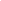 Espace dessin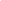 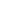 Début de l’histoireEspace dessins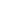 Espace texte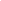 Milieu de l’histoireEspace dessins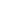 Espace texte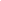 Fin de l’histoireEspace dessins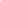 Espace texte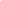 